FinalSELECTBOARD MEETING MINUTESNOVEMBER 1ST, 2021Flag Salute 5:00PM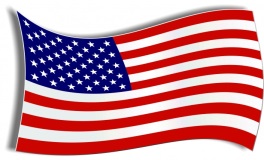 CALLED TO ORDER:  Geoff Johnson called the meeting to order at 5:01PM ROLL CALL:  Board Members - Nancy Hatch, Bill Rand, Lee Bryant, Gerald Folster & Geoff Johnson, Chair- Present   All presentAdministrative Assistant- Deborah Hodgins – PresentGUEST:NoneEXECUTIVE SESSION: 1 M.R.S.A. § 405 (6) (A) Personnel MattersLee made a motion to enter into Executive session under 1 MRSA § 405 (6) (A) at 501PM for personnel matters Bill second the motion.Geoff motion to come out of executive session at 510PM Bill second the motion. 5/0Nancy made a motion to have Geoff Johnson contact the town attorney, Stephen Wagner. Lee seconds the motion. 5/0MINUTES:  Approve the October 6th, 2021 Selectboard meeting minutes – Bill/Geoff Tabled to December meeting. 5/0ADMINISTRATIVE ASSISTANT REPORT:1. Local Road Application completed – Informational2. Audit Report – Board received and accepted the final audit report as completed.3. Veterans Day November 11th, Office will be closed Thursday    Thanksgiving Day November 25th & 26th, Office will be closed.4. Monthly reports – Informational5. Flag pole – Debbie mentioned to the board that the flag pole’s pulley is gone and the Ed of World of Flags can replace the pulley. Cost around $225 because he has to rent a bucket truck.  Geoff Johnson mentioned he can get the bucket truck when he’s ready to fix.6.  Appointment of the town clerk. – Geoff made the motion to sign the appointment for Nicole MacFarline, new town clerk for Clifton Lee second that.  5/0ACO REPORT:Quarterly report was given to - InformationalCEO:See attached reportEDDINGTON FIRE: Report is informationalPLANNING BOARD:Draft copy of October, 2021 meeting- Bruce Jellison, Chair was in attendance and gave the bboard an update on all Silver Maple progress and the Solar Array Project.COMPREHENSIVE REPORT:Draft copy of October meeting TIF COMMITTEE:Table to next meetingOLD BUSINESS:Meeting Rules Policy review – Bill made a motion after the amended draft was read aloud to have the newest version as written as of November 1st, 2021 Nancy second 5/0Frank Arisimeek made a comment that he is a tax payer and he should be able to speak at public access.  The board stated as a nonresident he cannot but he can put in a request as the policy states how to do that.NEW BUSINESS:  Ordinance to Control Disorderly Houses - Geoff presented to the Selectboard an ordinance that the Town of Milford has.  This ordinance would be handled by the local law enforcement not the towns’ code enforcement.  Bill made a motion to have the Planning Board take a look at this along with the town attorney for recommendations. Geoff second the motion 5/0Trash contract – discussion was made when the contract is up.  Debbie stated she will get the date and year for the board.TIF COMMITTEE:WORSHOP:Election workshop Oct 12-13th will be remote. NEXT MEETING:PUBLIC COMMENTS:Adjourned:  5:45PMBy: Geoff/Lee 5/0    Voted and approved as written on December 7th, 2021 Select Board meeting 5/0